Муниципальное бюджетное дошкольное образовательное учреждение детский сад №38 посёлка ЭльбанАмурского муниципального района Хабаровского краяКонсультация для родителей«Проведение домашних игр для развития речи детей»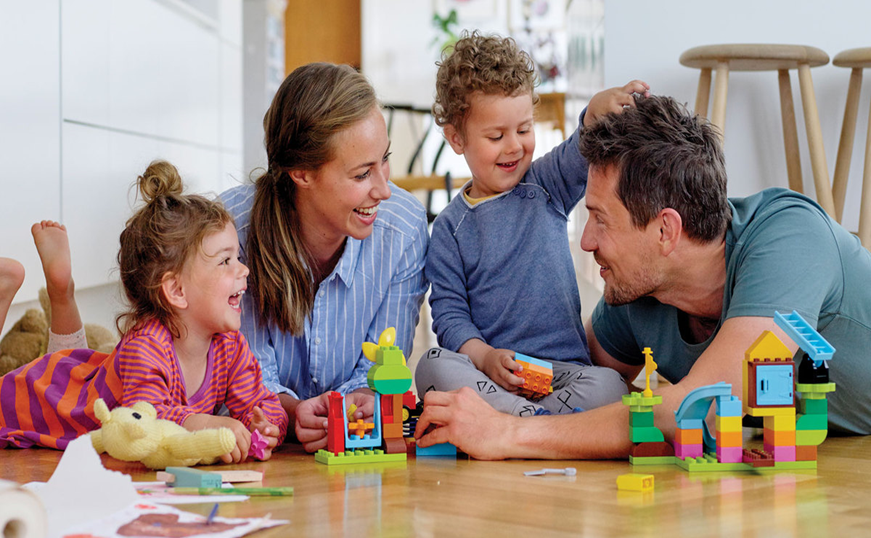 Выполнила: воспитатель высшей квалификационной категорииДомошонкина Т.С.2023 год.Консультация для родителей«Проведение домашних игр для развития речи детей»Одним из условий нормального развития ребенка и его успешного в дальнейшем обучения в школе является правильное формирование речи в дошкольном возрасте. Доказано, что ранний и дошкольный возраст- период интенсивного развития речи: формирования у ребенка речевого слуха, накопление словаря. Отставание в её развитии может иметь неблагоприятные последствия.С появлением речи тесно связано формирование восприятия, памяти, мышления, чувств. Поэтому задержка речи влечет за собой и отставание в развитии психики ребенка.Речь – это, не прирожденный дар. Ребенок перенимает её у взрослых. Порой кажется, что в речевом воспитании главную роль играет детский сад: там ребята учатся связно излагать свои и чужие мысли, но в действительности в речевом развитии главная роль принадлежит семье. Стремясь развить у ребенка понимание речи, старайтесь использовать любой повод для разговора с ним. Больше разговаривайте с детьми. Благодаря частому речевому общению со взрослыми ребенок начинает овладевать грамматическим строем речи, у него обогащается словарь. Рассматривайте с детьми сюжетные картинки, при этом необходимо побуждать малыша строить предложения. Для этого необходимо задавать вопросы, например, «Что делает девочка? Куда она идет? И т.д.»В этом возрасте дети любят занятия с игрушками, особенно, когда взрослые обыгрывают их вместе с ребенком. Такие обыгрывания можно проводить с понравившейся ребенку игрушкой.Надо учить ребенка разговаривать со взрослыми, отвечать на их вопросы.Художественное слово - важнейшее средство воспитания маленького ребенка. Если ребенку систематически рассказывают сказки, рассказы, сказки у него развиваются навыки слушания книги. Читая или рассказывая ребенку, надо следить, чтобы он сидел спокойно, внимательно слушал, не отвлекаясь и не занимаясь ничем посторонним. И совсем неправильно, когда ребенку читают во время еды. Повторяя ребенку уже слышанные им произведения, взрослые доставляют ему радость.Особенно дети любят сказки. Рассказывание сказки можно сопровождать показом игрушек. Прочитав детям сказку, рассмотрите с ними иллюстрации и дети могут по иллюстрациям воспроизвести любой эпизод из сказки.Старайтесь больше внимания уделять вашему ребенку. Своими разговорами, беседами, наблюдениями, играми с детьми, побуждайте к развитию активной речи детей.А мы хотим предложить вам игры, которые помогут Вашему Ребёнку подружиться со словом, научат рассказывать, отыскивать интересные слова, а в итоге сделать речь Вашего Ребёнка богаче и разнообразнее."Только весёлые слова".Играть лучше в кругу. Кто-то из играющих определяет тему. Нужно называть по очереди,допустим, только весёлые слова. Первый игрок произносит: "Клоун". Второй: "Радость". Третий: "Смех" и т. д. Игра движется по кругу до тех пор, пока слова не иссякнут.Можно сменить тему и называть только зелёные слова (например, огурец, ёлка, карандаш и т. д.), только круглые (например, часы, Колобок, колесо и т. д.)."Автобиография".Вначале кто-то из Взрослых берёт на себя ведущую роль и представляет себя предметом, вещью или явлением и от его имени ведёт рассказ. Остальные игроки должны его внимательно выслушать и путём наводящих вопросов выяснить, о ком или о чём идёт речь. Тот из игроков, который это угадает, попробует взять на себя роль Ведущего и перевоплотиться в какой-либо предмет или явление.Например, "Я есть в доме у каждого человека. Хрупкая, прозрачная, неизящная. От небрежного обращения погибаю, и становится темно не только в душе:". (Лампочка).Или: "Могу быть толстым и худым; красивым и не очень. Со мной можно играть, но аккуратно. Когда я однажды похудел по вине Пятачка, Ослик Иа всё равно мне обрадовался" (Пятачок)."Волшебная цепочка".Игра проводится в кругу. Кто-то из взрослых называет какое-либо слово, допустим, "мёд", и спрашивает у игрока, стоящего рядом, что он представляет себе, когда слышит это слово?Дальше кто-то из членов семьи отвечает, например, "пчелу". Следующий игрок, услышав слово "пчела", должен назвать новое слово, которое по смыслу подходит предыдущему, например, "боль" и т. д. Что может получиться?Мёд - пчела - боль - красный крест - флаг - страна - Россия - Москва - красная площадь и т. д."Слова мячики".Ребёнок и взрослый играют в паре. Взрослый бросает ребёнку мяч и одновременно произносит слово, допустим, "Тихий". Ребёнок должен вернуть мяч и произнести слово с противоположным значением "Громкий". Затем игроки меняются ролями. Теперь уже Ребёнок первым произносит слово, а взрослый подбирает к нему слово с противоположным значением."Антонимы в сказках и фильмах".Взрослый предлагает детям поиграть со Сказкой, объясняя, что он будет произносить название - антоним, а дети должны будут угадать истинное название - антоним, а Ребёнок должен будет угадать истинное название Сказки.Примеры заданий:"Зелёный платочек" - ("Красная шапочка");"Мышь в лаптях" - ("Кот в сапогах");"Рассказ о простой курочке" - ("Сказка о золотой рыбке");"Знайка в Лунной деревне" - ("Незнайка в Солнечном городе");"Бэби - короткий носок" - "Пэппи - длинный чулок");"Рассказ о живой крестьянке и одном слабаке" - ("Сказка о мёртвой царевне и семи богатырях");"Один из Молоково" - "Трое из Простоквашино");"Крестьянка под тыквой" - ("Принцесса на горошине");"Деревянный замочек" - ("Золотой ключик");"Если вдруг"Ребёнку предлагается какая-либо необычная ситуация, из которой он должен найти выход, высказать свою точку зрения.Например: Если вдруг на Земле исчезнут:Все пуговицы;Все ножницы;Все спички;Все учебники или книги и т. д.Что произойдёт?Чем это можно заменить?Ребёнок может ответить: "Если вдруг на Земле исчезнут все пуговицы, ничего страшного не произойдёт, потому что их можно заменить: верёвочками, липучками, крючочками, кнопочками, ремнём, поясом и т. д."Можно предложить Ребёнку и другие ситуации, например, если бы у меня была:Живая вода;Цветик-семи цветик;Сапоги-скороходы;Ковёр-самолёт и т. д."Подбери слово".Ребёнку предлагается подобрать к любому предмету, объекту, явлению слова, обозначающие признаки. Например, зима какая? (Холодная, снежная, морозная). Снег какой? (Белый, пушистый, мягкий, чистый)."Кто что умеет делать".Ребёнку предлагается подобрать к предмету, объекту как можно больше слов-действий. Например, что умеет делать кошка? (мурлыкать, выгибать спину, царапаться, прыгать, бегать, спать, играть, царапаться, и т. д.)."Антонимы для загадок".Вначале игры игроки договариваются о теме, которая будет служить основой для загадок. Затем Взрослый загадывает Ребёнку загадку, в которой, всё наоборот, например, тема "Животные".Обитает в воде (значит, на суше);Шерсти нет совсем (значит, длинная шерсть);Хвост очень длинный (значит, короткий);Всю зиму ведёт активный образ жизни (значит, спит);Очень любит солёное (значит, сладкое).Кто это?"Весёлые рифмы".Играющие должны подбирать к словам рифмы.Свечка -  печка;Трубы - губы;Ракетка - пипетка;Слон - поклон;Сапоги - пироги и т. д.«Кто самый внимательный».Можно предложить ребенку посоревноваться на внимательность. Называется предмет, который встретился на пути, параллельно выделяется отличительный признак этого предмета. Например, «Я увидел горку, она высокая» или «Я увидел машину, она большая» и т.д. Можно предложить и такое задание: посоревноваться с ребенком в подборе признаков к одному предмету. Выигрывает, назвавший больше слов. Выполняя такие упражнения, дети учатся согласовывать прилагательные с существительными.«Весёлый счет».Можно проводить на улице, во время прогулок с ребенком. При проведении этой игры не только закрепляется правильное употребление падежных форм существительных, но и умение вести счет. Необходимо только именовать каждое число при пересчете предметов: например, одно дерево, два дерева, три дерева и т.д., и следить за четким проговариванием падежных окончаний числительных и существительных.«Рыба, птица, зверь».На слово взрослого «рыба» ребенок должен перечислить виды рыб и наоборот, если взрослый перечисляет и называет, к примеру, окунь, щука, сазан, ребенок должен быстро назвать обобщающее слово.«Что (кто) бывает зеленым (веселым, грустным, быстрым …)?»На конкретный вопрос типа: «Что бывает зеленым?» необходимо получить как можно больше разнообразных ответов: трава, листья, крокодил, лента и т.д.«Отгадай предмет по паре других».Взрослый называет пару предметов, действий, образов, а ребенок отгадывает: папа, мама – это семья, мясо, лук-это котлеты, торт, свечи - это праздник и т.д. Мир детского сознания состоит из одних вопросов. Им все интересно. Важно использовать такие ситуации для совершенствования речи детей.«Я дарю тебе словечко».Взрослый и ребенок по очереди дарят друг другу словечко, объясняя его значение, при этом ребенок может называть знакомое ему слово, а взрослый - незнакомое для ребенка слово и не просто объясняют значение этого слова. Но и составляют с ним предложение. В ходе таких упражнений обогащается словарный запас ребенка, развивается связная речь.«Живое предложение».Можно играть всей семьей. Совместно составляется предложение из трех, четырех слов, в зависимости от количества членов семьи. За каждым играющим закрепляется одно слово из предложения. По сигналу все должны стать в одну шеренгу и прочесть предложение, которое получилось. Игру можно проводить несколько раз, при этом важным условием является то, что каждый раз играющие должны становиться в другом порядке, тогда предложения будут звучать по-разному. Например, задумано предложение «Весной расцвели голубые подснежники». В ходе игры предложение может звучать так: «Расцвели голубые подснежники весной» или «Голубые подснежники весной расцвели». Каждый раз, когда получается новое предложение, нужно дать возможность ребенку прочитать его. Такая игра способствует развитию интонационной выразительности речи, а также помогает сформировать у ребенка память, внимание.«Задом наперед».Взрослые и ребенок вместе рассказывают сюжет хорошо известной сказки, рассказа, начиная с конца.«Интеллектуальный теннис».Ребенок называет слово и быстро передает (бросает) теннисный мяч взрослому, с тем, чтобы он придумал к слову, определение, например: море - синее; солнце - яркое; дождь - грибной.«Вкусные словечки» (по аналогии с игрой «Города»).Каждое последующее слово начинается со звука, на который заканчивается предыдущее слово.«Угощение».Ребенку предлагается вспомнить вкусные слова на определенный звук: А- арбуз, ананас и т.д.; Б- банан, бутерброд и т.д. Слова произносятся взрослым и ребенком по очереди. Важно, чтобы ребенок проговаривал: «Я угощаю тебя ананасом», «Я угощаю тебя апельсином» и т.д. Параллельно с выполнением этого задания ребенок упражняется в правильном употреблении падежных форм существительных. Для закрепления умения согласовывать существительные с прилагательным можно предложить ребенку добавить к своему слову какой-либо признак: «Я угощаю тебя оранжевым апельсином» или числительное «Я угощаю тебя двумя бананами».«Путаница» игра на закрепление слоговой структуры слова.Предложить составить слово из слогов, например, са - ко (коса), ло - мы (мыло). Если ребенок знает буквы и владеет слоговым чтением, можно эту игру провести следующим образом: на листе бумаги хаотично пишутся слоги, ребенок должен соединить линией слоги, чтобы получилось слово. Игра способствует развитию моторики рук.«Один-два».Предложить ребенку стать волшебником, превратить два слова в одно или наоборот, например, большие глаза - большеглазый, длинный хвост - длиннохвостый и т.д.С целью введения в речь ребенка антонимов можно поиграть в игру «Наоборот».Задается вопрос: «Лес какой?». Необходимо ответить парой слов-антонимов: лес большой - лес маленький, лес старый - лес молодой, лес зимний - лес весенний или взрослый называет слово, а ребенок подбирает к нему антоним.Большое влияние на речь детей оказывает развитие мелкой моторики рук, так как доказано, что если развитие движений пальцев соответствует возрастной норме, то и развитие речи тоже в пределах нормы. Проводя дома упражнения на развитие моторики рук, можно использовать разнообразный подручный материал: бельевые прищепки, пробки от пластиковых бутылок, «сухие бассейны» с горохом, фасолью, рисом.«Игры с бельевыми прищепками».Различные геометрические фигуры из разноцветного картона с помощью прищепок превращаются в предметы, силуэт животных, птиц и т.д. Все зависит от фантазии играющих. Например, овал можно превратить в рыбку, приделав ей плавники из прищепок, можно превратить в ежика, прищепки будут играть роль иголок. Можно устроить веселую игру-соревнование между членами семьи. Кто быстрее снимет со своей одежды прищепки.«Сухой бассейн».На дне миски с фасолью (рисом, пшеном и т.д.) спрятать игрушки от киндер-сюрприза. Кто быстрее их достанет.«Лепка из теста».При приготовлении выпечки дать ребенку кусочек теста и предложить ему слепить любую фигуру.С помощью таких игр стимулируется действие речевых зон коры головного мозга, что положительно сказывается на речи детей.Развитие речи ребенка напрямую связано с развитием общей моторики у детей. Поэтому двигательной активности ребенка тоже нужно уделять большое внимание, играя с ним в игры на развитие координации движений, пространственной ориентации. Спектр игр и игровых упражнений, способствующих решению этих задач, очень велик.«Ловкий зайчик».Предложить ребенку попрыгать на двух ногах с продвижением вперед.«Сбей кеглю» (любой предмет- коробку, бутылку).Нужно сбить кеглю, прокатывая мяч вперед.«Пройди, не задень».Ходьба на носочках между предметами, поставленными на расстоянии сорок сантиметров друг от друга. Расстояние можно уменьшать или увеличивать, в зависимости от возможностей ребенка.Каждую минуту общения с ребенком можно превратить в увлекательную игру, которая будет способствовать не только развитию речи детей, но формированию личности ребенка, его морально-волевых качеств, а также станет своеобразным мостиком от мира детей к миру взрослых.